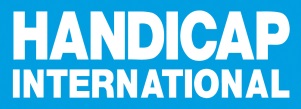 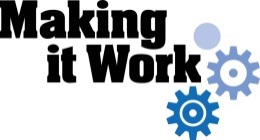 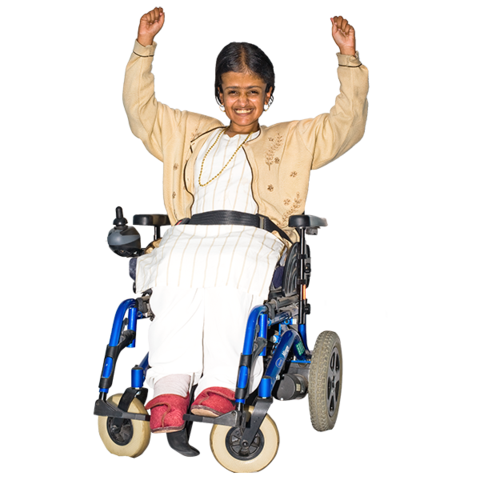 About Making it Work What is Making it Work?Making it Work is a project.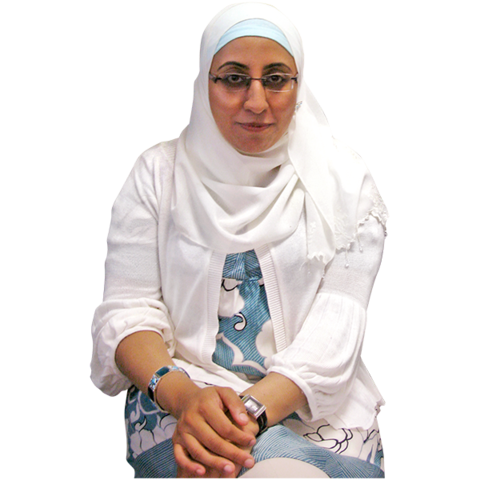 It is about making the lives                             of women and girls with disabilities                  better.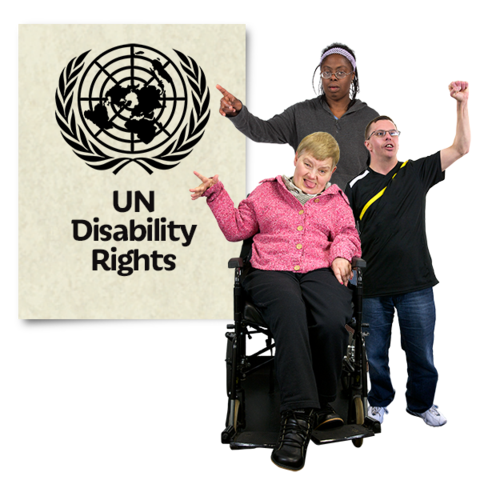 A document called The Convention on the Rights                       of Persons with Disabilities                        talks about the rights of                           people with disabilities.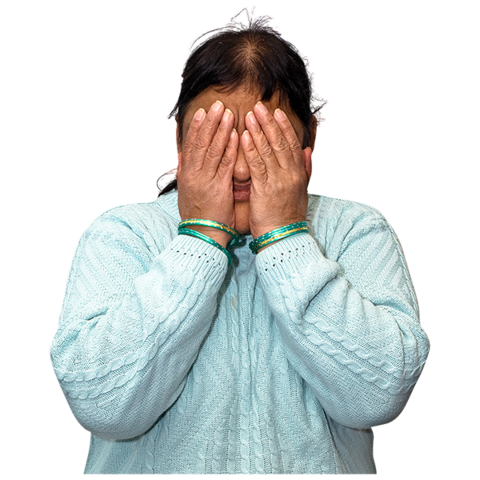 But many people with disabilities                     do not get their rights. Life can be much worse                                for women and girls with disabilities.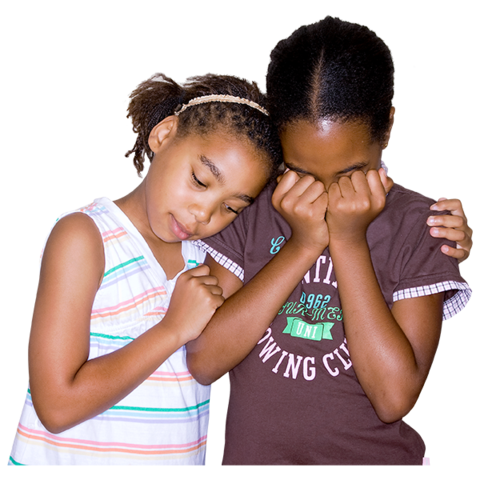 For example, they are often hurt                    or treated badly by others.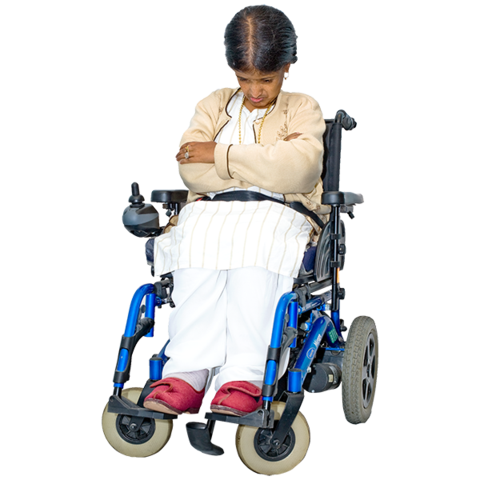 They are often left out and do not have            a say in what happens.The Making it Work project is helping               to change this.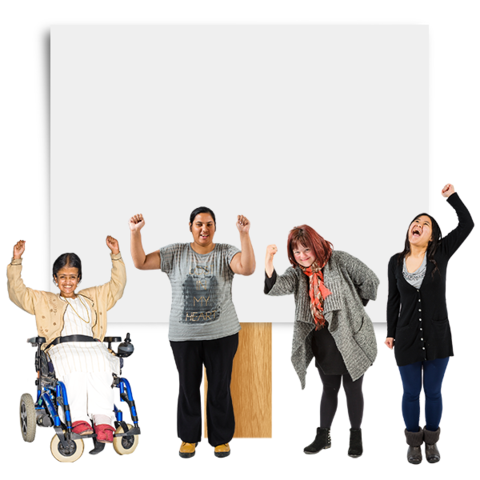 It will help women and girls with disabilities say what needs to change                                   to stop violence and make their lives better.How does the project work?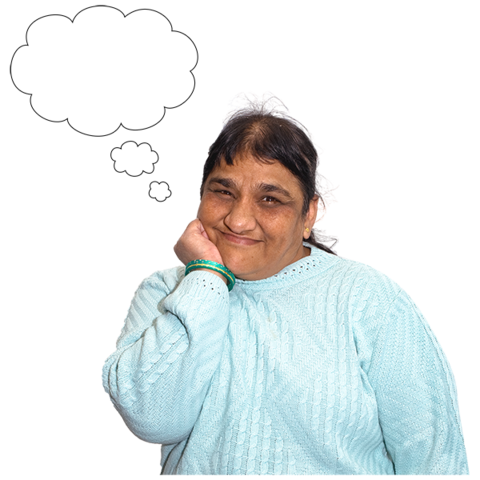 The project looks at good ideas that:are happening alreadywork well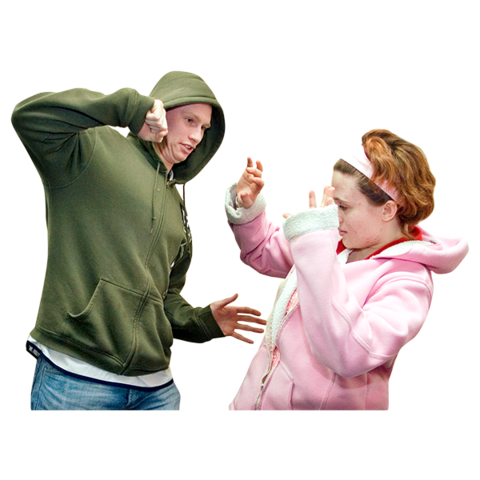 The ideas can help stop violence against women and girls with disabilities. For example, some ideas are: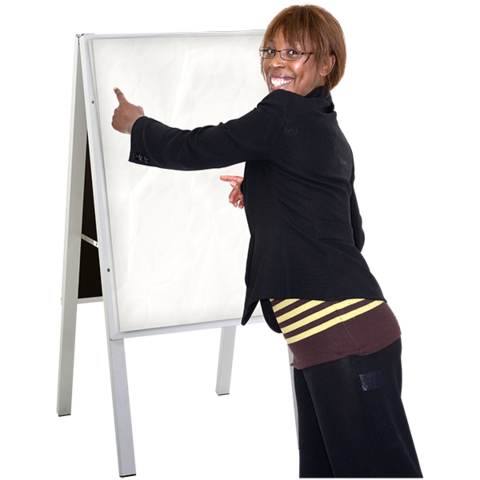 training for women and girls                     with disabilities to help them know         their rightstraining for other people                               to help them know how to treat          women and girls with disabilities 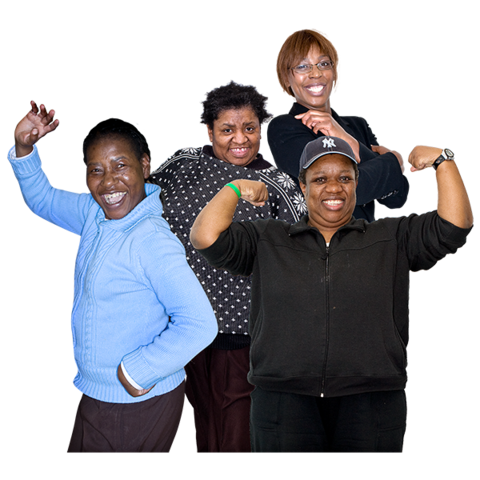 setting up groups of women and girls with disabilities so they can work together to change thingsThe Making it Work project helps people: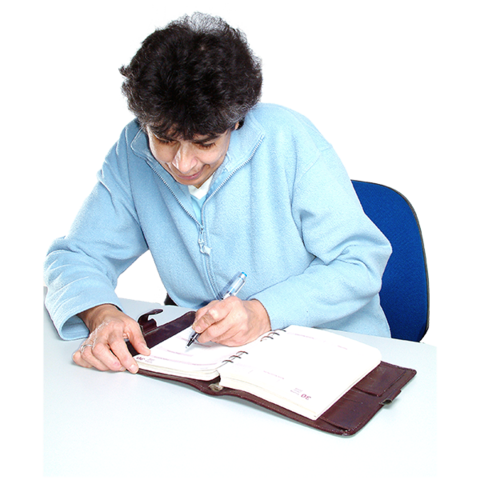 find good ideas like this and write them down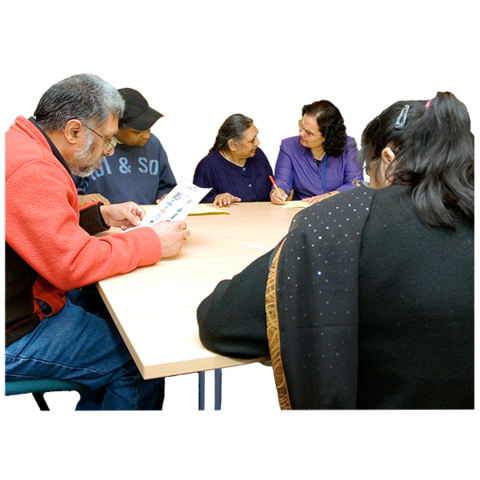 find out what people with disabilities  think of the ideas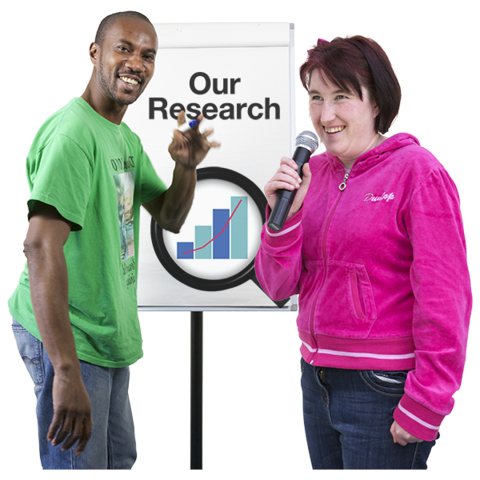 share information about what workshelp more people use the good ideasuse the ideas to change things Making it Work is mainly for                         people with disabilities and the organizations that support them.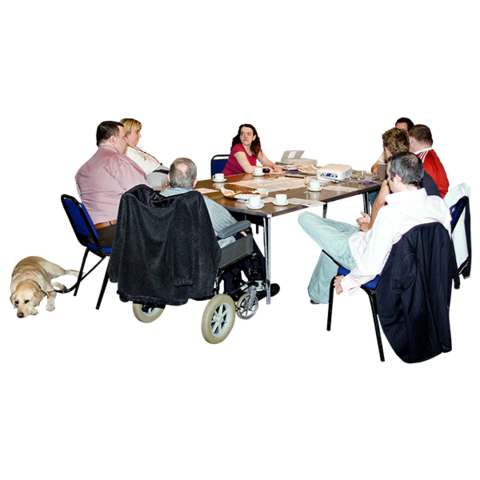 But anyone can take part.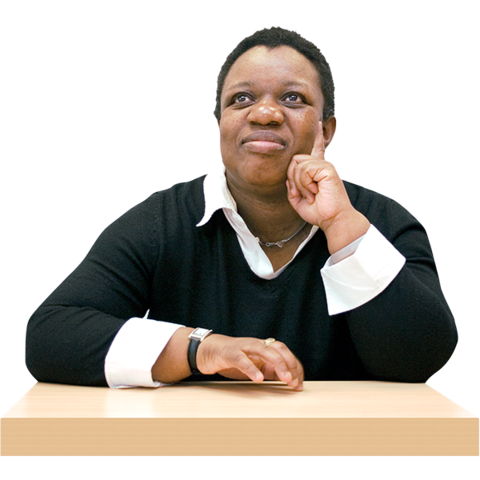 What has happened so far?We asked people for good ideas              about how to make the lives                           of women and girls with disabilities better.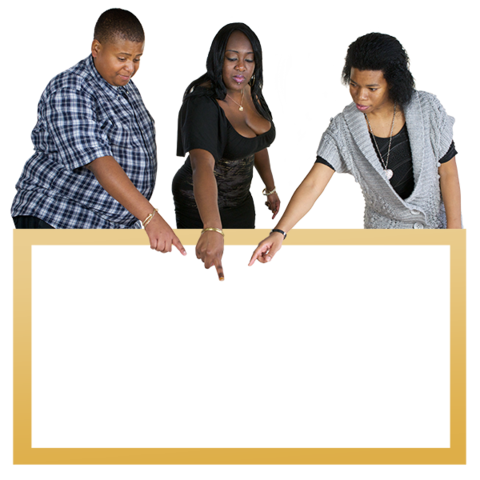 We chose 11 good ideas.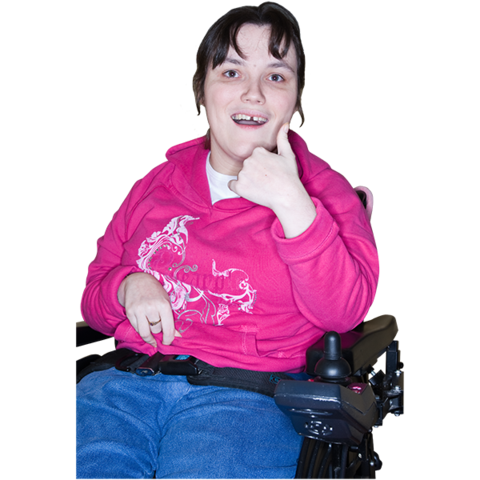 People are now using these ideas                  to help change things.The ideas were also talked about                     at some big meetings about                              women and violence. What next?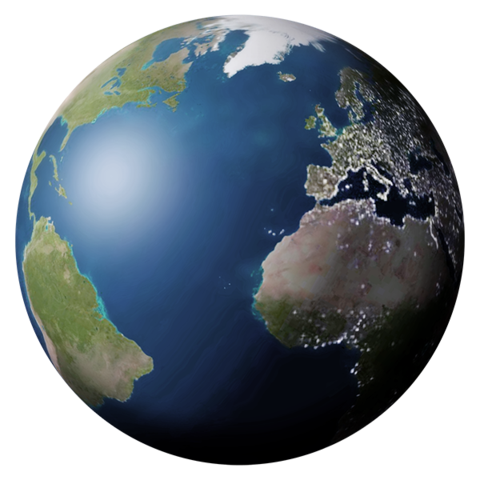 We will have 2 meetings in Africa                   and Latin America.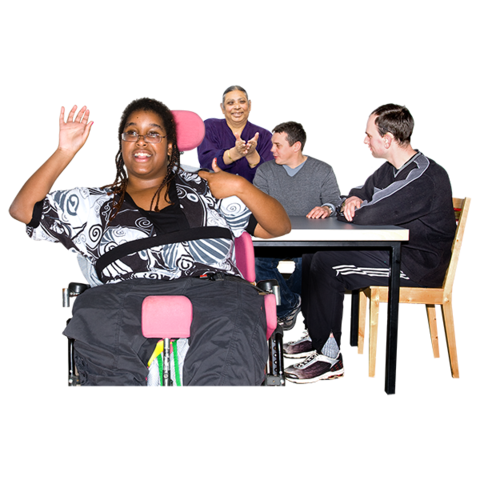 At the meetings people will talk about:good ideas to make the lives                      of women and girls with disabilities betterhow to help more people use these ideas 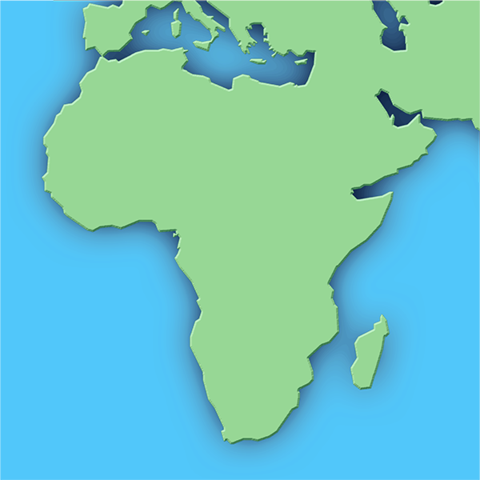 Good ideas from AfricaWe asked for good ideas from Africa           to help stop violence against                     women and girls with disabilities.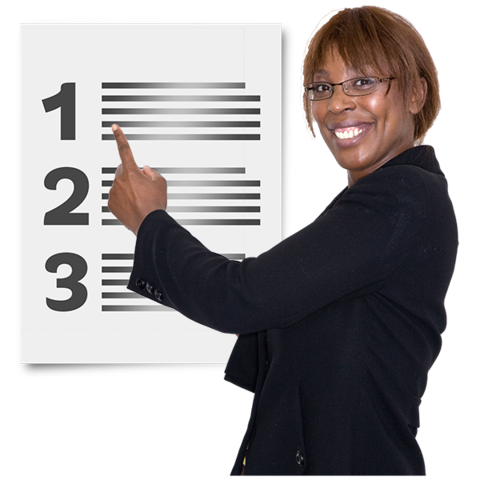 People can use these ideas                            to make plans and change things.A group of people that helps to make 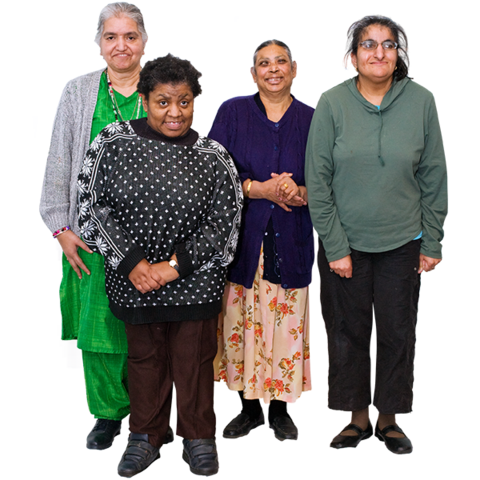 the project workIn 2014 a new group was set up.Most of the group are women                     with disabilities.The group does things like: work with people who know a lot about women with disabilities make decisions about the projectchoose good ideas to shareTo find out more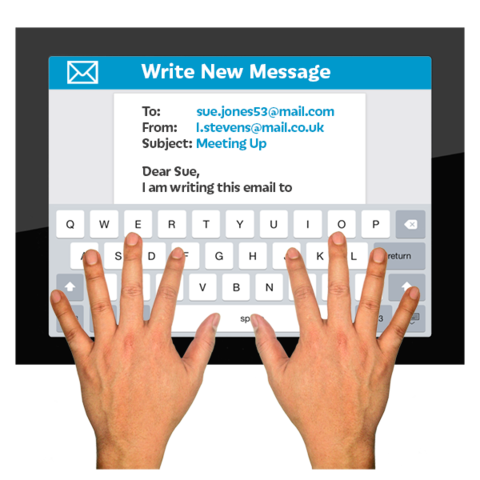 Email: lfenu@handicap-international.orgTwitter: @MIW_CRPDFacebook: https://www.facebook.com/MakingItWorkCRPD/